ПРОТОКОЛ № _____Доп. Вр.                    в пользу                                           Серия 11-метровых                    в пользу                                            Подпись судьи : _____________________ /_________________________ /ПредупрежденияУдаленияПредставитель принимающей команды: ______________________ / _____________________ Представитель команды гостей: _____________________ / _________________________ Замечания по проведению игры ______________________________________________________________________________________________________________________________________________________________________________________________________________________________________________________________________________________________________________________________________________________________________________________________________________________________________________________________________________________________________________________________Травматические случаи (минута, команда, фамилия, имя, номер, характер повреждения, причины, предварительный диагноз, оказанная помощь): _________________________________________________________________________________________________________________________________________________________________________________________________________________________________________________________________________________________________________________________________________________________________________________________________________________________________________Подпись судьи:   _____________________ / _________________________Представитель команды: ______    __________________  подпись: ___________________    (Фамилия, И.О.)Представитель команды: _________    _____________ __ подпись: ______________________                                                             (Фамилия, И.О.)Лист травматических случаевТравматические случаи (минута, команда, фамилия, имя, номер, характер повреждения, причины, предварительный диагноз, оказанная помощь)_______________________________________________________________________________________________________________________________________________________________________________________________________________________________________________________________________________________________________________________________________________________________________________________________________________________________________________________________________________________________________________________________________________________________________________________________________________________________________________________________________________________________________________________________________________________________________________________________________________________________________________________________________________________________________________________________________________________________________________________________________________________________________________________________________________________________________________________________________________________________________________________________________________________________________________________________________________________________________________________________________________________________________________________________________________________________________________________________________________________________________________Подпись судьи : _________________________ /________________________/ 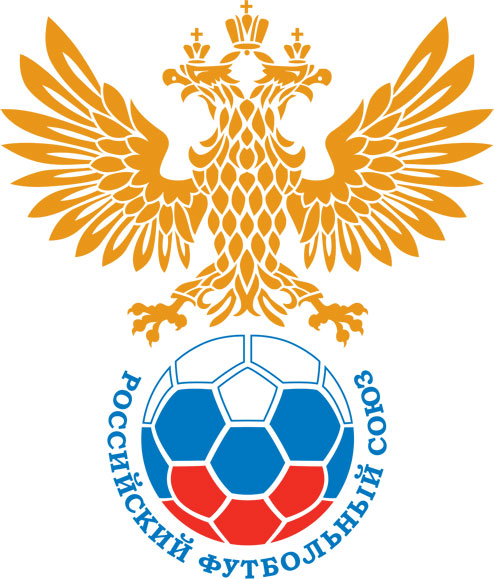 РОССИЙСКИЙ ФУТБОЛЬНЫЙ СОЮЗМАОО СФФ «Центр»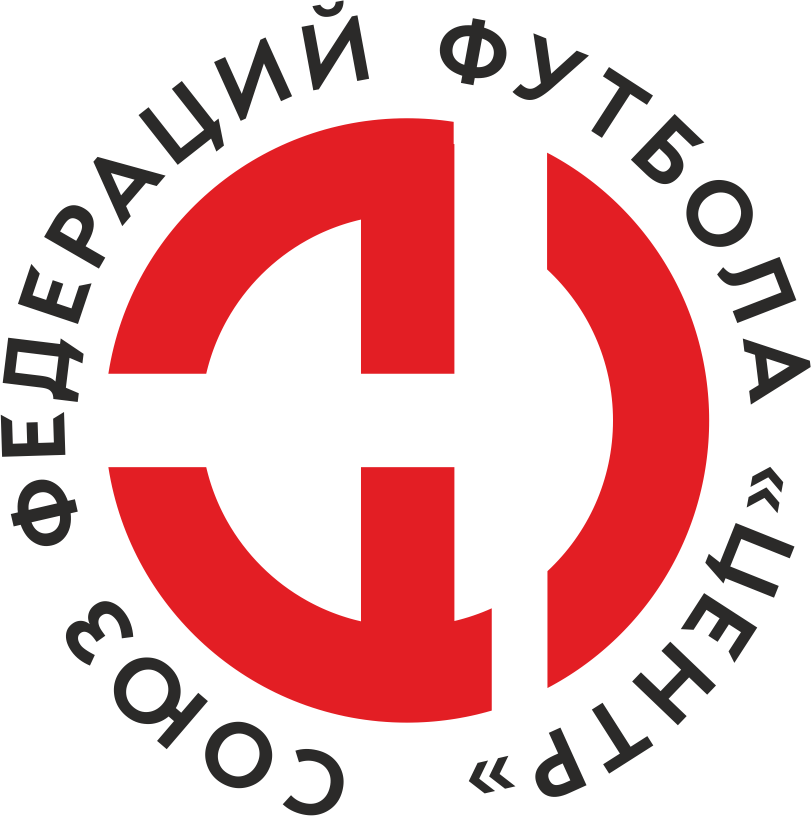    Первенство России по футболу среди команд III дивизиона, зона «Центр» _____ финала Кубка России по футболу среди команд III дивизиона, зона «Центр»Стадион «Урожай» (Елань)Дата:3 июня 2023Урожай (Елань)Урожай (Елань)Урожай (Елань)Урожай (Елань)Елец (Елец)Елец (Елец)команда хозяевкоманда хозяевкоманда хозяевкоманда хозяевкоманда гостейкоманда гостейНачало:16:00Освещение:ЕстественноеЕстественноеКоличество зрителей:1580Результат:5:1в пользуУрожай (Елань)1 тайм:3:0в пользув пользу Урожай (Елань)Судья:Латынцев Никита  (Воронеж)кат.2 кат.1 помощник:Сергеев Кирилл (Белгород)кат.2 кат.2 помощник:Шумилов Антон (Белгород)кат.1 кат.Резервный судья:Резервный судья:Догаев Виталий (Михайловка)кат.3 кат.Инспектор:Баранов Сергей Вадимович (Волжский)Баранов Сергей Вадимович (Волжский)Баранов Сергей Вадимович (Волжский)Баранов Сергей Вадимович (Волжский)Делегат:СчетИмя, фамилияКомандаМинута, на которой забит мячМинута, на которой забит мячМинута, на которой забит мячСчетИмя, фамилияКомандаС игрыС 11 метровАвтогол1:0Александр БлиновУрожай (Елань)222:0Александр БлиновУрожай (Елань)423:0Тимофей СонинУрожай (Елань)45+4:0Александр БлиновУрожай (Елань)524:1Владимир СотниковЕлец (Елец)615:1Ярослав ЩербинУрожай (Елань)89Мин                 Имя, фамилия                          КомандаОснованиеРОССИЙСКИЙ ФУТБОЛЬНЫЙ СОЮЗМАОО СФФ «Центр»РОССИЙСКИЙ ФУТБОЛЬНЫЙ СОЮЗМАОО СФФ «Центр»РОССИЙСКИЙ ФУТБОЛЬНЫЙ СОЮЗМАОО СФФ «Центр»РОССИЙСКИЙ ФУТБОЛЬНЫЙ СОЮЗМАОО СФФ «Центр»РОССИЙСКИЙ ФУТБОЛЬНЫЙ СОЮЗМАОО СФФ «Центр»РОССИЙСКИЙ ФУТБОЛЬНЫЙ СОЮЗМАОО СФФ «Центр»Приложение к протоколу №Приложение к протоколу №Приложение к протоколу №Приложение к протоколу №Дата:3 июня 20233 июня 20233 июня 20233 июня 20233 июня 2023Команда:Команда:Урожай (Елань)Урожай (Елань)Урожай (Елань)Урожай (Елань)Урожай (Елань)Урожай (Елань)Игроки основного составаИгроки основного составаЦвет футболок: Желтые        Цвет гетр: СиниеЦвет футболок: Желтые        Цвет гетр: СиниеЦвет футболок: Желтые        Цвет гетр: СиниеЦвет футболок: Желтые        Цвет гетр: СиниеНЛ – нелюбительНЛОВ – нелюбитель,ограничение возраста НЛ – нелюбительНЛОВ – нелюбитель,ограничение возраста Номер игрокаЗаполняется печатными буквамиЗаполняется печатными буквамиЗаполняется печатными буквамиНЛ – нелюбительНЛОВ – нелюбитель,ограничение возраста НЛ – нелюбительНЛОВ – нелюбитель,ограничение возраста Номер игрокаИмя, фамилияИмя, фамилияИмя, фамилия16Батыр Умиров Батыр Умиров Батыр Умиров 21Владимир Семёнов Владимир Семёнов Владимир Семёнов 20Иван Поляков Иван Поляков Иван Поляков 17Виктор Ефимов Виктор Ефимов Виктор Ефимов 4Максим Лаврентьев Максим Лаврентьев Максим Лаврентьев 6Никита Зотьев Никита Зотьев Никита Зотьев 2Тимофей Сонин Тимофей Сонин Тимофей Сонин 19Никита Гаврилов Никита Гаврилов Никита Гаврилов 3Игорь Чембаров Игорь Чембаров Игорь Чембаров 13Игорь Крутов (к)Игорь Крутов (к)Игорь Крутов (к)10Александр Блинов Александр Блинов Александр Блинов Запасные игроки Запасные игроки Запасные игроки Запасные игроки Запасные игроки Запасные игроки 1Павел ЧерниковПавел ЧерниковПавел Черников11Ярослав ЩербинЯрослав ЩербинЯрослав Щербин14Егор ЖуйковЕгор ЖуйковЕгор Жуйков12Михаил ШиловскийМихаил ШиловскийМихаил Шиловский18Даниил НосовДаниил НосовДаниил Носов8Денис РогачёвДенис РогачёвДенис Рогачёв15Владислав ГончаровВладислав ГончаровВладислав Гончаров5Никита ПоповНикита ПоповНикита ПоповТренерский состав и персонал Тренерский состав и персонал Фамилия, имя, отчествоФамилия, имя, отчествоДолжностьДолжностьТренерский состав и персонал Тренерский состав и персонал 1Эвальд Брунович ФроловГлавный тренерГлавный тренерТренерский состав и персонал Тренерский состав и персонал 234567ЗаменаЗаменаВместоВместоВместоВышелВышелВышелВышелМинМинСудья: _________________________Судья: _________________________Судья: _________________________11Игорь КрутовИгорь КрутовИгорь КрутовНикита ПоповНикита ПоповНикита ПоповНикита Попов505022Александр БлиновАлександр БлиновАлександр БлиновЯрослав ЩербинЯрослав ЩербинЯрослав ЩербинЯрослав Щербин6262Подпись Судьи: _________________Подпись Судьи: _________________Подпись Судьи: _________________33Батыр УмировБатыр УмировБатыр УмировПавел ЧерниковПавел ЧерниковПавел ЧерниковПавел Черников7979Подпись Судьи: _________________Подпись Судьи: _________________Подпись Судьи: _________________44Никита ЗотьевНикита ЗотьевНикита ЗотьевДенис РогачёвДенис РогачёвДенис РогачёвДенис Рогачёв858555Виктор ЕфимовВиктор ЕфимовВиктор ЕфимовВладислав ГончаровВладислав ГончаровВладислав ГончаровВладислав Гончаров868666Тимофей СонинТимофей СонинТимофей СонинМихаил ШиловскийМихаил ШиловскийМихаил ШиловскийМихаил Шиловский888877        РОССИЙСКИЙ ФУТБОЛЬНЫЙ СОЮЗМАОО СФФ «Центр»        РОССИЙСКИЙ ФУТБОЛЬНЫЙ СОЮЗМАОО СФФ «Центр»        РОССИЙСКИЙ ФУТБОЛЬНЫЙ СОЮЗМАОО СФФ «Центр»        РОССИЙСКИЙ ФУТБОЛЬНЫЙ СОЮЗМАОО СФФ «Центр»        РОССИЙСКИЙ ФУТБОЛЬНЫЙ СОЮЗМАОО СФФ «Центр»        РОССИЙСКИЙ ФУТБОЛЬНЫЙ СОЮЗМАОО СФФ «Центр»        РОССИЙСКИЙ ФУТБОЛЬНЫЙ СОЮЗМАОО СФФ «Центр»        РОССИЙСКИЙ ФУТБОЛЬНЫЙ СОЮЗМАОО СФФ «Центр»        РОССИЙСКИЙ ФУТБОЛЬНЫЙ СОЮЗМАОО СФФ «Центр»Приложение к протоколу №Приложение к протоколу №Приложение к протоколу №Приложение к протоколу №Приложение к протоколу №Приложение к протоколу №Дата:Дата:3 июня 20233 июня 20233 июня 20233 июня 20233 июня 20233 июня 2023Команда:Команда:Команда:Елец (Елец)Елец (Елец)Елец (Елец)Елец (Елец)Елец (Елец)Елец (Елец)Елец (Елец)Елец (Елец)Елец (Елец)Игроки основного составаИгроки основного составаЦвет футболок: Бело-зеленые   Цвет гетр:  ЗелёныеЦвет футболок: Бело-зеленые   Цвет гетр:  ЗелёныеЦвет футболок: Бело-зеленые   Цвет гетр:  ЗелёныеЦвет футболок: Бело-зеленые   Цвет гетр:  ЗелёныеНЛ – нелюбительНЛОВ – нелюбитель,ограничение возрастаНЛ – нелюбительНЛОВ – нелюбитель,ограничение возрастаНомер игрокаЗаполняется печатными буквамиЗаполняется печатными буквамиЗаполняется печатными буквамиНЛ – нелюбительНЛОВ – нелюбитель,ограничение возрастаНЛ – нелюбительНЛОВ – нелюбитель,ограничение возрастаНомер игрокаИмя, фамилияИмя, фамилияИмя, фамилия1Дмитрий Дробот Дмитрий Дробот Дмитрий Дробот 22Сергей Саввин Сергей Саввин Сергей Саввин 4Сосланбек Золоев Сосланбек Золоев Сосланбек Золоев 3Артем Сысоев Артем Сысоев Артем Сысоев 19Александр_А. Ролдугин  Александр_А. Ролдугин  Александр_А. Ролдугин  5Сергей Немченко Сергей Немченко Сергей Немченко 7Александр_С. Ролдугин Александр_С. Ролдугин Александр_С. Ролдугин 10Владимир Сотников Владимир Сотников Владимир Сотников 9Александр Молодцов  Александр Молодцов  Александр Молодцов  18Игорь Рогованов Игорь Рогованов Игорь Рогованов 14Александр Кутьин (к)Александр Кутьин (к)Александр Кутьин (к)Запасные игроки Запасные игроки Запасные игроки Запасные игроки Запасные игроки Запасные игроки 33Александр ТумасянАлександр ТумасянАлександр Тумасян15Виктор КравченкоВиктор КравченкоВиктор Кравченко17Максим ГревцевМаксим ГревцевМаксим Гревцев6Арсен АсатрянАрсен АсатрянАрсен Асатрян12Иван ФурсачИван ФурсачИван ФурсачТренерский состав и персонал Тренерский состав и персонал Фамилия, имя, отчествоФамилия, имя, отчествоДолжностьДолжностьТренерский состав и персонал Тренерский состав и персонал 1Денис Юрьевич ЖуковскийДиректор/главный тренерДиректор/главный тренерТренерский состав и персонал Тренерский состав и персонал 2Владимир Николаевич КобзевТренерТренер3Дмитрий Владимирович СтёпинЗаместитель директораЗаместитель директора4567Замена Замена ВместоВместоВышелМинСудья : ______________________Судья : ______________________11Александр_А. Ролдугин Александр_А. Ролдугин Иван Фурсач4422Сосланбек ЗолоевСосланбек ЗолоевАрсен Асатрян46Подпись Судьи : ______________Подпись Судьи : ______________Подпись Судьи : ______________33Игорь РоговановИгорь РоговановВиктор Кравченко46Подпись Судьи : ______________Подпись Судьи : ______________Подпись Судьи : ______________44Виктор КравченкоВиктор КравченкоМаксим Гревцев78556677        РОССИЙСКИЙ ФУТБОЛЬНЫЙ СОЮЗМАОО СФФ «Центр»        РОССИЙСКИЙ ФУТБОЛЬНЫЙ СОЮЗМАОО СФФ «Центр»        РОССИЙСКИЙ ФУТБОЛЬНЫЙ СОЮЗМАОО СФФ «Центр»        РОССИЙСКИЙ ФУТБОЛЬНЫЙ СОЮЗМАОО СФФ «Центр»   Первенство России по футболу среди футбольных команд III дивизиона, зона «Центр» _____ финала Кубка России по футболу среди футбольных команд III дивизиона, зона «Центр»       Приложение к протоколу №Дата:3 июня 2023Урожай (Елань)Елец (Елец)команда хозяевкоманда гостей